Name of Journal: World Journal of NephrologyManuscript NO: 87369Manuscript Type: ORIGINAL ARTICLEObservational StudyThe correlation of spot urinary protein-to-creatinine ratio with 24-h urinary protein excretion in various glomerulopathiesRaza A et al. Correlation of proteinuria assessment methodsAmber Raza, Syed Haider Nawaz, Rahma Rashid, Ejaz Ahmed, Muhammed MubarakAmber Raza, Ejaz Ahmed, Department of Nephrology, Sindh Institute of Urology and Transplantation, Sindh, Karachi 74200, PakistanSyed Haider Nawaz, Rahma Rashid, Muhammed Mubarak, Department of Pathology, Sindh Institute of Urology and Transplantation, Sindh, Karachi 74200, PakistanAuthor contributions: Raza A and Ahmed E contributed equally to this work; Raza A, Nawaz SH, Rashid R, Ahmed E, and Mubarak M designed the research study; Raza A, Nawaz SH and Rashid R performed the research; Raza A, Ahmed E, and Mubarak M analyzed the data and wrote the manuscript; All authors have read and approved the final manuscript.Corresponding author: Muhammed Mubarak, MD, Professor, Department of Pathology, Sindh Institute of Urology and Transplantation, Chand Bibi Road, DFMC, Sindh, Karachi 74200, Pakistan. drmubaraksiut@yahoo.comReceived: August 5, 2023Revised: September 21, 2023Accepted: Published online: AbstractBACKGROUNDProteinuria is an important and well-known biomarker of many forms of kidney injury. Its quantitation is of particular importance in the diagnosis and management of glomerular diseases. Its quantification can be done by several methods. Among these, the measurement of 24-h urinary protein excretion is the gold standard method. However, it is cumbersome, time-consuming, and inconvenient for patients and is not completely foolproof. Many alternative methods have been tested over time albeit with conflicting results. Among the latter, the measurement of urine protein-to-creatinine ratio (uPCR) in single-voided urinary samples is widely used. The majority of studies found a good correlation between uPCR in single urine samples with 24-h urinary protein estimation, whereas others did not.AIMTo investigate the correlation of spot uPCR with 24-h urinary protein estimation in patients suffering from different forms of glomerulopathies at a single large-volume nephrological center in Pakistan.METHODSThis cross-sectional, observational study was conducted at the Department of Nephrology, Sindh Institute of Urology and Transplantation, Karachi, Pakistan from September 2017 to March 2018. All newly presenting adult patients with proteinuria who were being investigated for suspected glomerulonephritis and persistent proteinuria with ages between 18 to 60 years were enrolled. All patients were given detailed advice regarding 24-h urine collection starting at 7:00 AM for total protein and creatinine excretion estimations. A spot urine sample was collected the next day at the time of submission of a 24-h urine sample for measuring uPCR along with a blood sample. The data of patients were collected in a proforma. SPSS version 20.0 was used for statistical analysis.RESULTSA total of 157 patients were included. Their mean age was 30.45 ± 12.11 years. There were 94 (59.8%) males and 63 (40.2%) females. The mean 24-h urinary protein excretion was 3192.78 ± 1959.79 mg and the mean spot uPCR was 3.16 ± 1.52 in all patients. A weak but significant correlation was observed between spot uPCR and 24-h urinary protein excretion (r = 0.342, P = 0.01) among all patients. On subgroup analysis, a slightly better correlation was found in patients older than 47 years (r = 0.78), and those with body mass index > 25 kg/m2 (r = 0.45). The Bland and Altman's plot analysis comparing the differences between spot uPCR and 24-h protein measurement also showed a wide range of the limits of agreement between the two methods.CONCLUSIONOverall, the results from this study showed a significant and weakly positive correlation between spot uPCR and 24-h urinary protein estimation in different forms of glomerulopathies. The agreement between the two methods was also poor. Hence, there is a need for careful interpretation of the ratio in an unselected group of patients with kidney disease.Key Words: Glomerulopathies; 24-h proteinuria; Spot urinary protein-to-creatinine ratio; Correlation; Proteinuria; AgreementRaza A, Nawaz SH, Rashid R, Ahmed E, Mubarak M. The correlation of spot urinary protein-to-creatinine ratio with 24-h urinary protein excretion in various glomerulopathies. World J Nephrol 2023; In pressCore Tip: The quantitation of proteinuria is of particular importance in the diagnosis and management of glomerulonephritides. The measurement of 24-h urinary protein excretion is the gold standard. However, it is cumbersome, time-consuming, and inconvenient for patients. The measurement of urine protein-to-creatinine ratio (uPCR) is the most popular alternative. Numerous studies have been conducted on the correlation of these two methods with conflicting results. We assessed the correlation and the degree of agreement between the two methods. We conclude that uPCR shows poor correlation and poor agreement with 24-h proteinuria. It must be interpreted with caution in an unselected group of glomerulopathies.INTRODUCTIONProteinuria is an early sign of glomerular diseases and its quantification for the initial evaluation and follow-up of patients with glomerulonephritis (GN) is routine in clinical practice. It is not only indispensable in making a diagnosis but is also used in monitoring the treatment response of kidney diseases. In fact, remission of proteinuria in some glomerular diseases represents the most powerful predictive factor for ultimate clinical outcomes[1,2]. In some clinical settings, such as nephrotic syndrome, its magnitude directly reflects the disease activity. As protein excretion varies during the course of a day, its estimation in 24-h urine collection is the gold standard method for the evaluation of proteinuria, but this method is cumbersome, time-consuming, more expensive, uncomfortable to the patient, and prone to errors due to under-collection or over-collection of multiple voided samples in a time-dependent manner. Moreover, it cannot be performed in some groups of patients such as children, the elderly, and physically and mentally disabled patients[3-5]. Since 1983, when Ginsberg et al[6] used the ratio as an alternative to 24-h proteinuria, many studies have been carried out using protein-to-creatinine ratios (PCRs) in spot or single-voided urine samples in different clinical settings to correlate these results with 24-h proteinuria, with a correlation ranging from 0.6-0.9 in different studies[7-10]. However, urinary PCR (uPCR) is also influenced by certain features like age, sex, race, muscle mass, and the timing of the urine sample. A sole reliance on uPCR to start or defer specific immunosuppressive treatment without considering these features may be inappropriate. Low muscle mass in the South Asian population has been shown to be an important determinant of low creatinine excretion[11-17]. This is particularly true in elderly, females, and malnourished patients. All these conditions will cause a relatively high uPCR for the same degree of proteinuria.The correlation between the above two methods of estimation of proteinuria is also influenced by types of renal disease, degree of deterioration in kidney function and degree of proteinuria. Weak correlation is observed in cases of severe kidney failure, interstitial nephritis or severe proteinuria[3-5].There are very few studies from Pakistan comparing uPCR with 24-h urine protein excretion and only one was done in patients with normal glomerular filtration rate[13,14]. An excellent correlation (r = 0.96) was found between random uPCR and standard 24-h urinary protein excretion in these patients (P < 0.001)[13]. However, the difference between uPCR and 24-h protein excretion was not reported.The objective of this study was to compare estimated protein excretion by uPCR with measured 24-h urine protein excretion in patients with different types of glomerulopathies at a single center in Pakistan.MATERIALS AND METHODSThis cross-sectional and observational study was conducted at the outpatient clinic of the Department of Nephrology, Sindh Institute of Urology and Transplantation between 28th September 2017 and 28 March 2018. Eligibility for the study were adult subjects with the suspected glomerular disease with dipstick-positive proteinuria on the day of recruitment. Consecutive patients who agreed to submit a 24-h urine sample, who were more than 18 years old, and who were not diabetic were included. Exclusion criteria were chronic kidney disease stage 5 based on the Cockcroft-Gault formula, urinary tract infection, and those deemed incapable of collecting 24-h urine.All patients were informed about the study’s purpose and written consent was obtained. Patients were given detailed advice regarding 24-h urine collection from morning to the next morning. A wide-mouthed container was provided to every patient for collecting the 24-h urine. Patients were asked to collect the 24-h urine of their most convenient day and bring it on the day of completion. A spot urine sample was taken on the submission day for measuring the uPCR. A blood sample was taken at the same time. All samples were transported to the laboratory immediately. Serum creatinine and urinary creatinine (mg/dL) concentrations were determined using the modified Jaffe’s method on an auto-analyzer. Creatinine clearance was calculated by the standard formula. Urinary protein concentration was determined with the colorimetric method using pyrogallol red. To assess the completeness of the collection, creatinine excretion in a 24-h urine sample was used. Specimens with creatinine excretion of 15-25 mg/kg in males, and 12-20 mg/kg in females, were considered adequate. Patients with creatinine excretion outside these ranges were excluded from the study.The statistical analysis for this research was done by using SPSS version 22.0 (IBM Corp, Armonk, NY, United States). Mean ± SD were evaluated for continuous data such as age, weight, height, body mass index (BMI), 24-h urinary volume, urinary protein excretion, serum creatinine, creatinine clearance, and spot uPCR. For categorical data such as gender, the frequency and percentages were calculated. Correlation between spot uPCR and 24-h urinary protein excretion was carried out using Pearson’s correlation coefficient (r). P-value ≤ 0.05 was taken as significant. Bland and Altman plot was drawn using the average of protein excretion by both the methods on the X-axis and the difference between 24-h urinary protein and spot uPCR on the Y-axis. Mean bias and 95% confidence limits for the degree of agreement between the two methods were also calculated.RESULTSThe main demographic, clinical and laboratory characteristics of the study population (n = 157) are shown in Table 1. The mean age of all patients was 30.45 ± 12.11 years. There were 94 (59.8%) males and 63 (40.2%) females. The majority of the patients (n = 133, 74.53 %) had a BMI of < 25 kg/m2. The mean values of urinary protein excretion by both methods were similar to each other, with maximum values of protein excretion by both being less than 10 g/24 h. The mean 24-h urinary creatinine excretion was 834.96 ± 391.43 mg/24 h. The histopathological results of kidney biopsies in these patients are also shown in Table 1. It is apparent that focal segmental glomerulosclerosis and membranous GN were the two most common lesions followed by a variety of less common other pathological lesions. A positive, fair, and significant correlation between spot uPCR and 24-h urinary protein excretion (r = 0.342, P-value < 0.001) in the entire group (Figure 1). On subgroup analysis, a slightly better correlation was found in patients older than 47 years, and those with BMI > 25 kg/m2 (Table 2).Bland and Altman's plot comparing the differences between spot uPCR and 24-h protein measurement is depicted in Figure 2. The mean bias was 373 mg; however, the limits of agreement were fairly wide (from -3682 to 4069 mg). The scatter of differences increased as the amount of proteinuria increased. The mean bias and limits of agreement in the groups with less than and more than 3000 mg protein excretion are shown in Figures 3 and 4, respectively. Briefly, the mean bias was -93.64 mg and the limits of agreement were -2861.53 to 2674.25 mg in the group of patients with less than 3000 mg of proteinuria. These values were 158.36 and -4738.46 to 5035.18 mg in the group of patients with more than 3000 mg of proteinuria. As is obvious, the limits are wider with increasing levels of proteinuria.DISCUSSIONThe quantification of proteinuria is an important investigation in patients with various glomerular diseases. It not only helps in making a diagnosis but also helps in follow-up to monitor disease progression, and often, important therapeutic decisions are made based on its exact value. The traditional reference method, 24-h urine protein measurement, is a cumbersome and tedious test, and therefore spot uPCR has replaced it in clinical practice due to its simplicity, convenience, and presumed accuracy. Initial studies focused more on the correlation between the two methods and not surprisingly a moderate to strong correlation (0.57 to 0.9) was reported in different studies[1-5].In the present study, a fair correlation of spot uPCR with 24-h urinary protein measurement was observed. Although this was statistically significant, it is lower than the previously described correlation in many other studies[1-5,7-10,18-21]. These results are not entirely explained on the basis of extremes of proteinuria in our population. The median protein excretion in our population was 2970 mg in 24 h, and we, therefore, stratified them according to proteinuria above and below 3000 mg to see if the correlation changes, as most of the therapeutic decisions are taken when proteinuria is above 3000 mg. There was an equal number of patients in the two groups (79 in < 3000 mg group, and 78 in ≥ 3000 mg group). The correlation was much weaker in the group with protein excretion of less than 3000 mg and failed to reach statistical significance. In the group with protein excretion of more than 3000 mg in 24 h, the correlation with spot uPCR was just significant (P = 0.058). There were 13 patients in our group who had protein excretion in excess of 6000 mg and after excluding them from the group of 78 patients with protein excretion ≥ 3000 mg, the correlation with spot uPCR (r = 0.295) became significant (P = 0.02). Similarly, there were 12 patients in the group with protein excretion < 3000 mg who had proteinuria of less than 1000 mg, and after excluding them from this group, when we recalculated the correlation with spot uPCR it remained weak (r = 0.21).As is well known, uPCR is also influenced by gender, as females have lower creatinine excretion due to lower muscle mass and this can give rise to a higher ratio compared to males for a similar degree of proteinuria. However, the correlation was not much different when we stratified the entire group according to gender. Besides the degree of proteinuria and gender, uPCR is also influenced by renal function, the timing of random (spot) urine specimens, and the handling of urine samples[10,11]. The mean creatinine clearance in this study population was 75 mL/minute, and 75% of the population had serum creatinine less than 1.23 mg/dL; therefore it is unlikely that the ratio was influenced by compromised renal functions. Patients were asked to submit spot urine samples on the following day of 24-h urine collection, but this sample was taken at different times of day in individual patients and physical activity may have influenced protein excretion in some patients who had come late for submitting their specimens.One possible explanation for the poor correlation between uPCR and 24-h urinary protein measurement is that the latter assumes a creatinine excretion of 1000 mg/d which may be incorrect in some populations[6]. Around 50% of our population had a BMI of < 21.5 kg/m2 suggesting low muscle mass and hence low creatinine excretion. Indeed, when we analyzed the correlation between spot uPCR and 24-h urine protein excretion in the group of patients with BMI >25 kg/m2, we observed a much stronger correlation than patients with lower BMI (r = 0.45, P = 0.003).More important than correlation from the clinical perspective is the degree of agreement or the difference between two measurements. To replace 24-h measurement with uPCR in spot urine samples for clinical decision-making, it is prudent to see whether the two techniques agree sufficiently. In this study, the limits of agreement were fairly wide, more so with higher grades of proteinuria. Irrespective of the fact that whether proteinuria was sub-nephrotic or in the nephrotic range, these differences are unacceptable. In an earlier study of 170 proteinuric patients, good agreement between the two methods was reported in the range between 200 mg and 3.5 g protein excretion[22]. A meta-analysis of 13 studies in patients with systemic lupus erythematosus showed poor agreement between the two methods[23]. In a study using NEPTUNE cohort of patients, there was modest correlation between the two methods, and both correlation and predictability improved on Log10 transformation of values[24]. Only 25% of patients in NEPTUNE cohort had nephrotic syndrome, making it difficult to generalize it for higher grades of proteinuria. Lately, in a single center study of 142 proteinuric patients, a poor agreement was reported between 24-h urine protein excretion and uPCR from different timed spot samples. The limits of agreement were widest when protein excretion exceeded 3.5 g in 24 h (-3.2 to 8.2)[25].Our study has certain limitations. It is a single center and single laboratory-based study. We used uPCR rather than albumin: Creatinine ratio, which is more reliable compared to uPCR. Spot urine samples were taken at different times of day in individual patients which may have affected protein excretion and hence its concentration. Some patients were already on steroids, which causes sarcopenia and decreases creatinine excretion resulting in higher uPCR. Moreover, specific disease diagnoses were not recorded in this study. Some of the patients might have had non-glomerular pathology. The main strength of our study is the broad range of proteinuria used for comparison, with a nearly equal number of patients below and above the nephrotic threshold of proteinuria. The spot urine sample was collected on the very next day of 24-h urine collection so that both represented similar pathophysiology. Although 24-h urine protein excretion is considered the gold standard test for accurate estimation of proteinuria, over-collection and under-collection of urine sample affects its accuracy[26-28]. We tried to mitigate this issue by excluding patients who had creatinine excretion outside the expected range based on their weight.CONCLUSIONIn conclusion, considering the overall poor correlation and the wide limits of agreement between 24-h urine protein excretion and uPCR, the latter should be used with great caution to predict protein excretion in patients with glomerular disease. This is more so when important therapeutic decisions are being made based on the degree of proteinuria.ARTICLE HIGHLIGHTSResearch backgroundThere are a number of methods by which the quantification of protein excretion in urine is done to inform clinical decisions. Among these, the estimation of protein excretion in the 24-h urinary sample is the traditional and gold standard method. However, it is cumbersome, time-consuming, and prone to errors. The alternative method of measuring urine protein-to-creatinine ratio (uPCR) is used widely in clinical practice as it is quick, patient-friendly, and reliable. The available data on the correlation between the above two methods is controversial.Research motivationWe also heavily rely on uPCR for our routine patient care. However, we do not how it correlates with 24-h urinary protein excretion. This motivated us to determine the correlation and degree of agreement between the two tests, so that we should use uPCR results accordingly.Research objectivesThe objectives of this study were to determine the correlation of spot uPCR with 24-h urinary protein excretion test and in particular, the degree of agreement between the two tests, in patients suffering from various forms of glomerulopathies so that we may use this test with caution in future.Research methodsThis was a cross-sectional, observational study conducted on all newly presenting adult patients (age: 18 to 60 years) with proteinuria who were being investigated for suspected glomerulonephritis (GN). All patients were counseled regarding 24-h urine collection. A spot urine sample was collected the next day at the time of submission of a 24-h urine sample for measuring uPCR along with a blood sample. SPSS version 20.0 was used for statistical analysis.Research resultsA total of 157 patients with a mean age of 30.45 ± 12.11 years were included. There were 94 (59.8%) males and 63 (40.2%) females. The mean 24-h urinary protein excretion was 3192.78 ± 1959.79 mg and the mean spot uPCR was 3.16 ± 1.52 in all patients. A significant but poor correlation was observed between spot uPCR and 24-h urinary protein excretion (r = 0.342, P = 0.01) among all patients. On subgroup analysis, a slightly better correlation was found in patients older than 47 years (r = 0.78), and those with body mass index > 25 kg/m2 (r = 0.45). Bland and Altman's plot analysis of the two tests also showed a wide range of the limits of agreement between the two methods.Research conclusionsThe results from this study show a significant, positive but poor correlation between spot uPCR and 24-h urinary protein estimation in various types of glomerular diseases. The agreement between the two methods was also poor. Hence, there is a need for careful interpretation of the ratio in an unselected group of patients with glomerular diseases.Research perspectivesThere is a need to conduct a well-planned, international, multi-center study to resolve the controversy of correlation and agreement between the two most widely used methods of proteinuria estimation in clinical practice.ACKNOWLEDGEMENTSWe greatly acknowledge the help of Ms. Maham Iqbal in collecting and interpreting the data on the urinary and serum parameters of all patients.REFERENCES1 Ahmed PI, Islam MN, Alam MB, Bhuiya FK, Noman MU, Chowdhury MN. Comparison of 24-Hour Urinary Protein and Spot Urinary Protein- Creatinine Ratio in the Assessment of Proteinuria in Patients with Glomerulonephritis. J Dhaka Med Coll 2015; 23: 194-202 [DOI: 10.3329/jdmc.v23i2.25390]2 Antunes VV, Veronese FJ, Morales JV. Diagnostic accuracy of the protein/creatinine ratio in urine samples to estimate 24-h proteinuria in patients with primary glomerulopathies: a longitudinal study. Nephrol Dial Transplant 2008; 23: 2242-2246 [PMID: 18281321 DOI: 10.1093/ndt/gfm949]3 Patil P, Shah V, Shah B. Comparison of spot urine protein creatinine ratio with 24 hour urine protein for estimation of proteinuria. J Assoc Physicians India 2014; 62: 406-410 [PMID: 25438486]4 Wahbeh AM, Ewais MH, Elsharif ME. Comparison of 24-hour urinary protein and protein-to-creatinine ratio in the assessment of proteinuria. Saudi J Kidney Dis Transpl 2009; 20: 443-447 [PMID: 19414948]5 Kamińska J, Dymicka-Piekarska V, Tomaszewska J, Matowicka-Karna J, Koper-Lenkiewicz OM. Diagnostic utility of protein to creatinine ratio (P/C ratio) in spot urine sample within routine clinical practice. Crit Rev Clin Lab Sci 2020; 57: 345-364 [PMID: 32058809 DOI: 10.1080/10408363.2020.1723487]6 Ginsberg JM, Chang BS, Matarese RA, Garella S. Use of single voided urine samples to estimate quantitative proteinuria. N Engl J Med 1983; 309: 1543-1546 [PMID: 6656849 DOI: 10.1056/NEJM198312223092503]7 Montero N, Soler MJ, Pascual MJ, Barrios C, Márquez E, Rodríguez E, Berrada A, Riera M, Coca L, Orfila MA, Pascual J. Correlation between the protein/creatinine ratio in spot urine and 24-hour urine protein. Nefrologia 2012; 32: 494-501 [PMID: 22806284 DOI: 10.3265/Nefrologia.pre2012.Apr.11300]8 Yang CY, Chen FA, Chen CF, Liu WS, Shih CJ, Ou SM, Yang WC, Lin CC, Yang AH. Diagnostic Accuracy of Urine Protein/Creatinine Ratio Is Influenced by Urine Concentration. PLoS One 2015; 10: e0137460 [PMID: 26353117 DOI: 10.1371/journal.pone.0137460]9 Chen CF, Yang WC, Yang CY, Li SY, Ou SM, Chen YT, Shih CJ, Chien CC, Chen MC, Wang YJ, Lin CC. Urinary protein/creatinine ratio weighted by estimated urinary creatinine improves the accuracy of predicting daily proteinuria. Am J Med Sci 2015; 349: 477-487 [PMID: 25992536 DOI: 10.1097/MAJ.0000000000000488]10 Methven S, MacGregor MS. Empiricism or rationalism: how should we measure proteinuria? Ann Clin Biochem 2013; 50: 296-300 [PMID: 23787260 DOI: 10.1177/0004563212473283]11 Naresh CN, Hayen A, Craig JC, Chadban SJ. Day-to-day variability in spot urine protein-creatinine ratio measurements. Am J Kidney Dis 2012; 60: 561-566 [PMID: 22591781 DOI: 10.1053/j.ajkd.2012.04.010]12 Price CP, Newall RG, Boyd JC. Use of protein:creatinine ratio measurements on random urine samples for prediction of significant proteinuria: a systematic review. Clin Chem 2005; 51: 1577-1586 [PMID: 16020501 DOI: 10.1373/clinchem.2005.049742]13 Ali A, Asif N, Yaqub S, Kashif W, Merchant D, Yazdant I. Spot urine protein: creatinine ratio versus 24 hour urine protein at various levels of GFR patients referred to a tertiary care hospital of Pakistan. J Pak Med Assoc 2008; 58: 476-479 [PMID: 18846792]14 Khan DA, Ahmad TM, Qureshil AH, Halim A, Ahmad M, Afzal S. Assessment of proteinuria by using protein: creatinine index in random urine sample. J Pak Med Assoc 2005; 55: 428-431 [PMID: 16304850]15 Jafar TH, Chaturvedi N, Hatcher J, Levey AS. Use of albumin creatinine ratio and urine albumin concentration as a screening test for albuminuria in an Indo-Asian population. Nephrol Dial Transplant 2007; 22: 2194-2200 [PMID: 17405790 DOI: 10.1093/ndt/gfm114]16 Jafar TH, Schmid CH, Levey AS. Serum creatinine as marker of kidney function in South Asians: a study of reduced GFR in adults in Pakistan. J Am Soc Nephrol 2005; 16: 1413-1419 [PMID: 15800118 DOI: 10.1681/ASN.2004121100]17 Jafar TH, Chaturvedi N, Gul A, Khan AQ, Schmid CH, Levey AS. Ethnic differences and determinants of proteinuria among South Asian subgroups in Pakistan. Kidney Int 2003; 64: 1437-1444 [PMID: 12969163 DOI: 10.1046/j.1523-1755.2003.00212.x]18 Schultz CJ, Dalton RN, Turner C, Neil HA, Dunger DB. Freezing method affects the concentration and variability of urine proteins and the interpretation of data on microalbuminuria. The Oxford Regional Prospective Study Group. Diabet Med 2000; 17: 7-14 [PMID: 10691153 DOI: 10.1046/j.1464-5491.2000.00200.x]19 Ruggenenti P, Gaspari F, Perna A, Remuzzi G. Cross sectional longitudinal study of spot morning urine protein:creatinine ratio, 24 hour urine protein excretion rate, glomerular filtration rate, and end stage renal failure in chronic renal disease in patients without diabetes. BMJ 1998; 316: 504-509 [PMID: 9501711 DOI: 10.1136/bmj.316.7130.504]20 Radhakrishnan J, Cattran DC. The KDIGO practice guideline on glomerulonephritis: reading between the (guide)lines--application to the individual patient. Kidney Int 2012; 82: 840-856 [PMID: 22895519 DOI: 10.1038/ki.2012.280]21 Methven S, MacGregor MS, Traynor JP, O'Reilly DS, Deighan CJ. Assessing proteinuria in chronic kidney disease: protein-creatinine ratio versus albumin-creatinine ratio. Nephrol Dial Transplant 2010; 25: 2991-2996 [PMID: 20237054 DOI: 10.1093/ndt/gfq140]22 Chitalia VC, Kothari J, Wells EJ, Livesey JH, Robson RA, Searle M, Lynn KL. Cost-benefit analysis and prediction of 24-hour proteinuria from the spot urine protein-creatinine ratio. Clin Nephrol 2001; 55: 436-447 [PMID: 11434354]23 Medina-Rosas J, Yap KS, Anderson M, Su J, Touma Z. Utility of Urinary Protein-Creatinine Ratio and Protein Content in a 24-Hour Urine Collection in Systemic Lupus Erythematosus: A Systematic Review and Meta-Analysis. Arthritis Care Res (Hoboken) 2016; 68: 1310-1319 [PMID: 26714024 DOI: 10.1002/acr.22828]24 Hogan MC, Reich HN, Nelson PJ, Adler SG, Cattran DC, Appel GB, Gipson DS, Kretzler M, Troost JP, Lieske JC. The relatively poor correlation between random and 24-hour urine protein excretion in patients with biopsy-proven glomerular diseases. Kidney Int 2016; 90: 1080-1089 [PMID: 27528553 DOI: 10.1016/j.kint.2016.06.020]25 Rydzewska-Rosołowska A, Kakareko K, Naumnik B, Hryszko T. Comparison of Different Methods of Urinary Protein Excretion Measurement: Is the King Really Dead? Kidney Blood Press Res 2019; 44: 993-1001 [PMID: 31454803 DOI: 10.1159/000501884]26 Selvarajah V, Flynn R, Isles C. Comparison of estimated protein output and urine protein: creatinine ratio in first and second voids with 24-hour urine protein. Nephron Extra 2011; 1: 235-241 [PMID: 22470397 DOI: 10.1159/000333474]27 Morales JV, Weber R, Wagner MB, Barros EJ. Is morning urinary protein/creatinine ratio a reliable estimator of 24-hour proteinuria in patients with glomerulonephritis and different levels of renal function? J Nephrol 2004; 17: 666-672 [PMID: 15593033]28 Akin D, Ozmen S. An unresolved issue: The relationship between spot urine protein-to-creatinine ratio and 24-hour proteinuria. J Int Med Res 2019; 47: 1179-1184 [PMID: 30621497 DOI: 10.1177/0300060518819602]FootnotesInstitutional review board statement: The study was reviewed and approved by the Sindh Institute of Urology and Transplantation (Pakistan).Informed consent statement: All study participants, or their legal guardian, provided informed written consent prior to study enrollment.Conflict-of-interest statement: There are no conflicts of interest to report.Data sharing statement: The dataset and related documents are available from the corresponding author at [dramber88@gmail.com]. Consent was not obtained but the presented data are anonymized and risk of identification is low.STROBE statement: The authors have read the STROBE Statement-checklist of items, and the manuscript was prepared and revised according to the STROBE Statement-checklist of items.Open-Access: This article is an open-access article that was selected by an in-house editor and fully peer-reviewed by external reviewers. It is distributed in accordance with the Creative Commons Attribution NonCommercial (CC BY-NC 4.0) license, which permits others to distribute, remix, adapt, build upon this work non-commercially, and license their derivative works on different terms, provided the original work is properly cited and the use is non-commercial. See: https://creativecommons.org/Licenses/by-nc/4.0/Provenance and peer review: Invited article; Externally peer reviewed.Peer-review model: Single blindPeer-review started: August 5, 2023First decision: September 19, 2023Article in press: Specialty type: Urology and nephrologyCountry/Territory of origin: PakistanPeer-review report’s scientific quality classificationGrade A (Excellent): 0Grade B (Very good): 0Grade C (Good): CGrade D (Fair): 0Grade E (Poor): 0P-Reviewer: Vlachopanos G, Greece S-Editor: Qu XL L-Editor:  P-Editor: Figure Legends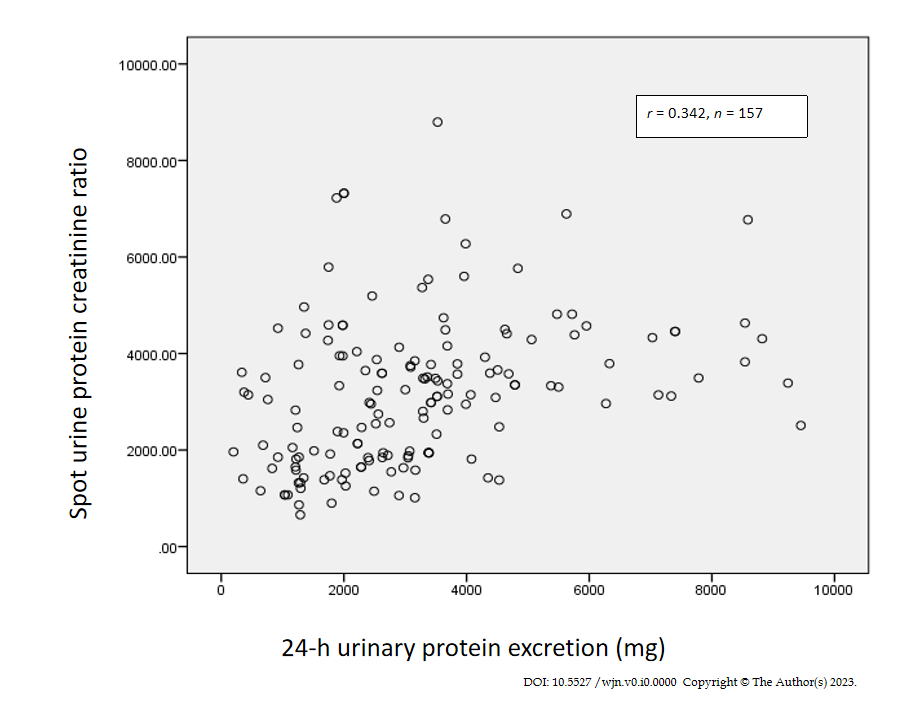 Figure 1 Correlation between spot urine protein-to-creatinine ratio and 24-h urinary protein excretion in all patients (n = 157).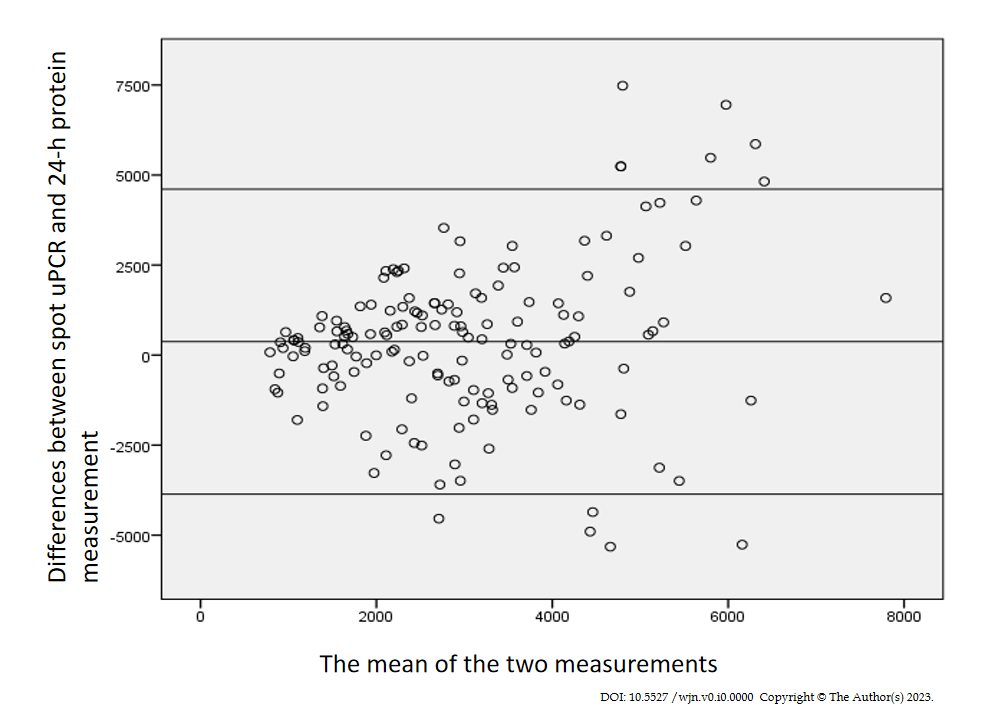 Figure 2 Bland and Altman plot comparing the differences between spot urine protein-to-creatinine ratio and 24-h protein measurement against the mean of the measurement by the two methods. The mean bias is 373 mg; however, the limits of agreement are fairly wide (from -3682 to 4069 mg), particularly as the mean of the two methods rises.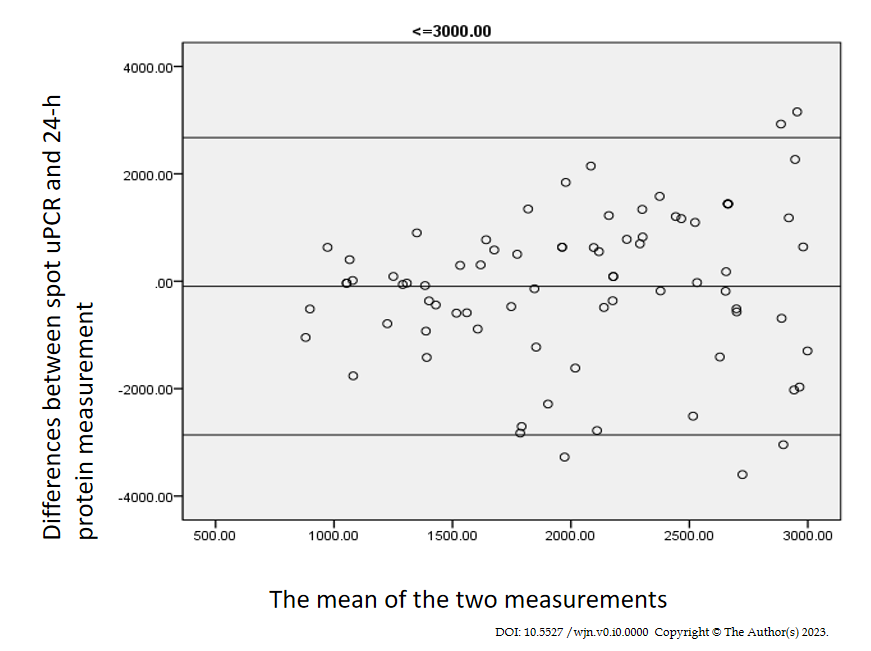 Figure 3 The mean bias and limits of agreement in the group of patients with protein excretion of less than 3000 mg. The mean bias is -93.64 mg and the limits of agreement are -2861.53 to 2674.25 mg in this group of patients.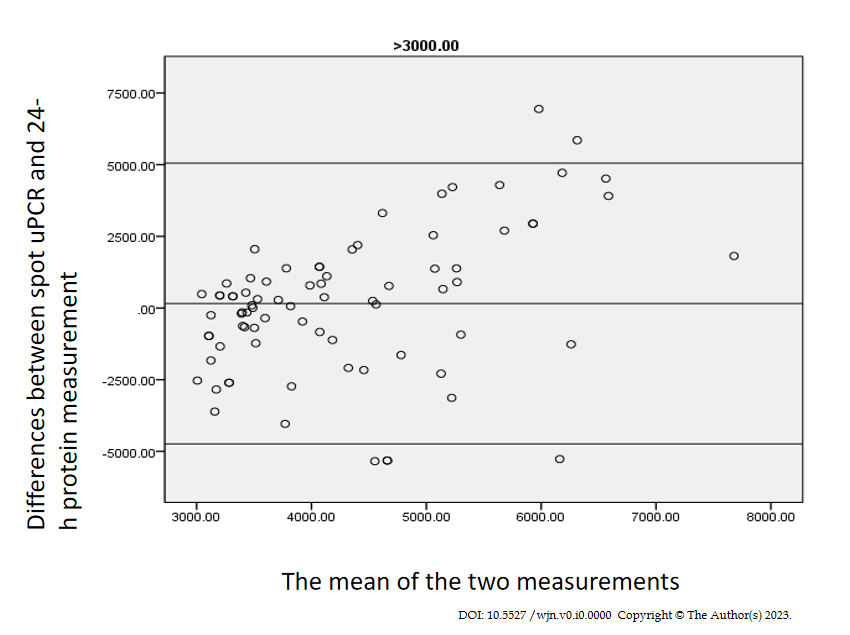 Figure 4 The mean bias and limits of agreement in the group of patients with more than 3000 mg protein excretion. The mean bias is 158.36 mg and the limits of agreement are -4738.46 to 5035.18 mg in this group of patients.Table 1 The main demographic, clinical, laboratory, and pathology characteristics of the study population (157)All values are in mean ± SD, unless otherwise specified.Table 2 Correlation of spot urine protein-to-creatinine ratio with 24-h urinary protein estimation stratified according to age and body mass indexBMI: Body mass index.ParametersValuesAge (yr)	30.45 ± 12.108Weight (kg)59.70 ± 15.067Height (cm)					163.98 ± 11.476Body mass index (kg/m2)22.30 ± 5.65Serum creatinine (mg/dL)	1.00 ± 0.5424-h urinary creatinine (mg/24-h)834.12 ± 391.43Creatinine clearance (ml/min)75.05 ± 33.55Spot urine protein (mg/dL)	296.04 ± 159.65Spot urine creatinine (mg/dL)108.83 ± 58.0124-h urine protein excretion (mg/24-h)3192.78 ± 1959.79Spot urine protein to creatinine ratio (mg/mg)3.15 ± 1.5224-h urine volume1711.40 ± 882.03Histopathological diagnosis, n (%)Focal segmental glomerulosclerosis52 (33.12)Membranous glomerulonephritis44 (28)	Mesangiocapillary glomerulonephritis28 (17.83)IgM nephropathy11 (7)	Lupus nephritis10 (6.36)Minimal change disease4 (2.54)Others	8 (5.09)ParametersNo of patients (n)Correlation coefficient (r)P valueAge (yr) groups34-46350.4750.004> 47210.7800.001BMI (kg/m2) ranges23-25240.4110.046> 25400.4590.00Proteinuria< 3000 mg/d790.0210.28≥ 3000 mg/d780.2160.058